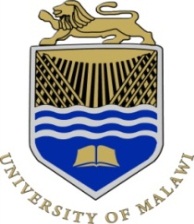 PRESS RELEASEUNIVERSITY OF MALAWI BLENDED MODE VIRTUAL CONGREGATION for THE 2019/2020 graduandsThe University of Malawi wishes to inform graduands and the general public that its first Congregation for 2021 will be held on Wednesday, 28th April, 2021 in the Great Hall at Chancellor College in Zomba from 7:30 a.m. The University wishes to further inform the graduands and the general public that the University shall hold a blended mode of virtual graduation where all graduands shall graduate in absentia. Graduands and the general public should note that the Chancellor of the University of Malawi, His Excellency Dr. Lazarus McCarthy Chakwera, President of the Republic of Malawi will preside over this virtual graduation. Academic awards shall be conferred to graduands in the following programmes:KAMUZU COLLEGE OF NURSINGPostgraduate Diploma in Adult Health NursingPostgraduate Diploma in Child Health NursingPostgraduate Diploma in MidwiferyPostgraduate Diploma in Reproductive HealthPostgraduate Diploma in Nursing and Midwifery EducationMaster of Science in Adult Health NursingMaster of Science in Child Health NursingMaster of Science in Community Health NursingMaster of Science in MidwiferyMaster of Science in Reproductive HealthDoctor of Philosophy in Interprofessional Health Care Leadership CHANCELLOR COLLEGE	Diploma in LawBachelor of Laws (Honours)Bachelor of Arts (Communication and Cultural Studies)Bachelor of Arts (Humanities)Bachelor of Arts (Media for Development)Bachelor of Arts (Theology)Bachelor of Arts (Political Science)Bachelor of Arts (Public Administration)Bachelor of Arts (Human Resource Management)Bachelor of Social ScienceBachelor of Social Science (Gender Studies)Bachelor of ScienceBachelor of Science in Family and Consumer SciencesBachelor of Science in Food and NutritionMaster of Education in Curriculum and Teaching Studies (Science and Mathematics Education)Master of Science in BiostatisticsMaster of Science in InformaticsMaster of Science in Environmental ScienceMaster of Arts in LiteratureMaster of Arts in Applied EthicsMaster of Arts in Applied LinguisticsMaster of Arts in Development StudiesMaster of Arts in Political ScienceDoctor of Philosophy in Curriculum and Teaching Studies (Language Education)THE POLYTECHNICCertificate in Architectural StudiesCertificate in Mathematical Sciences EducationCertificate in Mechanical EngineeringDiploma in AccountancyDiploma in Architectural StudiesDiploma in Business AdministrationDiploma in Business Administration (Marketing)Diploma in Business CommunicationDiploma in Education (Business Studies)Diploma in Environmental HealthDiploma in Environmental Science and Technology (Food)Diploma in Information TechnologyDiploma in Land SurveyingDiploma in Quantity SurveyingBachelor of AccountancyBachelor of Arts (Business Communication)Bachelor of Arts in JournalismBachelor of Automobile EngineeringBachelor of Automobile Engineering (Honours)Bachelor of Business AdministrationBachelor of Business Administration (Marketing)Bachelor of Civil EngineeringBachelor of Civil Engineering (Structures) HonoursBachelor of Civil Engineering (Transportation) HonoursBachelor of Civil Engineering (Water) HonoursBachelor of Commerce (Entrepreneurship)Bachelor of Commerce (Internal Audit)Bachelor of Education (Business Studies)Bachelor of Electrical and Electronics EngineeringBachelor of Electrical and Electronics Engineering (Honours)Bachelor of Electronics and Computer Engineering (Honours)Bachelor of Electronics and Telecommunications Engineering (Honours)Bachelor of Energy Engineering Bachelor of Energy Engineering (Honours)Bachelor of Industrial Engineering (Honours)Bachelor of Mechanical EngineeringBachelor of Mechanical Engineering (Honours)Bachelor of Science (Technical Education)Bachelor of Science in Architectural StudiesBachelor of Science in Environmental HealthBachelor of Science in Environmental Science and Technology (Food)Bachelor of Science in Environmental Science and Technology (Management)Bachelor of Science in Environmental Science and Technology (Physics)Bachelor of Science in Industrial Laboratory TechnologyBachelor of Science in Information TechnologyBachelor of Science in Land EconomyBachelor of Science in Land SurveyingBachelor of Science in Management Information SystemsBachelor of Science in Mathematical Sciences Education (Mathematics and Computing)Bachelor of Science in Mathematical Sciences Education (Mathematics and Statistics)Bachelor of Science in Mathematical Sciences Education (Statistics and Computing)Bachelor of Science in Physical PlanningBachelor of Science in Procurement and Logistics ManagementBachelor of Science in Quantity SurveyingPostgraduate Diploma in Sustainable Engineering and ManagementMaster of Arts in Health and Behaviour Change Communication Master of Business AdministrationMaster of Philosophy in Engineering (Telecommunications)Master of Science in Environmental HealthMaster of Science in Environmental Protection & Management Master of Science in Infrastructure Development and ManagementMaster of Science in Sustainable Engineering and Management - WaterMaster of Science in Water Resources and Supply ManagementMaster of Technical and Vocational EducationMaster of Arts in Health and Behaviour Change ManagementDoctor of Philosophy in Applied Sciences (Environmental Sanitation) COLLEGE OF MEDICINEBachelor of Science in Health ManagementBachelor of Medical Laboratory Science (Honours)Bachelor of Medicine Bachelor of SurgeryBachelor of Pharmacy (Honours)Bachelor of Science in Anaesthesia and Intensive CareBachelor of Science in Internal Medicine (Honours)Bachelor of Science in Obstetrics & Gynaecology (Honours)Bachelor of Science in Paediatrics and Child (Honours)Bachelor of Physiotherapy (Honours)Bachelor of Science in General Surgery (Honours)Master of Medicine in Paediatrics and Child HealthMaster of Medicine in Family MedicineMaster of Science in EpidemiologyMaster of Public HealthMaster of Philosophy in Pathology (Antimicrobial Stewardship)Doctor of Philosophy in Biomedical SciencesDoctor of Philosophy in Public HealthGRADUATION ARRANGEMENTSKindly note that due to the gazetted preventative, management and central measures of Covid-19 ONLY CONGREGATION STAFF AND GOVERNMENT OFFICIALS shall be allowed into the Great Hall. During the ceremony graduands, parents and guardians therefore are not allowed at the Great Hall. Virtual Graduation links on You-tube, Facebook, Twitter etc shall be communicated in due course.Graduands are requested to verify their details and upload their passport photo to be used for live streaming on graduation day through the following College based links:Chancellor College: www.ac.mw College of Medicine: www.medcol.mw Kamuzu College of Nursing: www.kcn.unima.mw The Polytechnic: www.poly.ac To spice this ansipicious occasion, all candidates are requested to submit their best of shot passport size photos by before 5th April, 2021 to their College Assistants Registrar (Academic) which shall be flashed when the name is called, Verify details of your name and passport size match the name in the graduation programme book.A passport photo must be taken in academic regalia, which will be available for hire. The University of Malawi reserves the Rights to choose the best picture for the function. Kindly note that in the unlikely event of a graduands’ failure to submit a passport photo in the prescribed format, the University shall use the photo used during admission of the candidate into the programme.  Academic dress for the Congregation shall be available for hire from Tuesday 30th March 2021 from graduands’ respective Colleges.  The hiring charges for the graduation attire are as follows:(a) Diploma Set		K8, 000(b) Bachelors Set		K10, 000(c) Masters Set		K30, 000(d) PhD Set			K40, 000 All candidates must return their academic dress within 24 hours after collecting it to use for graduation picture. Any unreturned academic dress shall attract a penalty fee of K2, 000 for each subsequent day of delay payable before the release of the certificate.Candidates who owe the College money or are yet to sit for supplementary examinations have not been included in this graduation. SIGNING IN THE GRADUATE REGISTER AND COLLECTION OF CERTIFICATE Since all graduands shall graduate in absentia, UNIMA has arranged that graduates shall sign in the Graduate Register and collect their certificate in designated areas as follows:Graduates in the Eastern RegionDate: Thursday 29th April 2021 and Friday, 20th April 2021Time: 8:00 am to 12 noon and 1:00pm to 5:00pm each dayVenue: Great Halls, Chancellor College in ZombaSouthern RegionDate: Tuesday, 4th May 2021 and Wednesday 5th May, 2021Time: 8:00 am to 12 noon and 1:00pm to 5:00pm each dayVenue: Sports Complex, College of Medicine, ZombaCentral RegionDate: Thursday 6th May 2021 and Friday, 7th May 2021Time: 8:00 am to 12 noon and 1:00pm to 5:00pm each day      Venue: Kamuzu College of Nursing, Lilongwe CampusNorthern Region- Poly Campus at ChoweDate: 	Monday 10th May, 2021 and Tuesday 11th May, 2021Venue: The Polytechnic Mzuzu CampusTime: 8:00 am to 12 noon and 1:00pm to 5:00pm each dayYou are further informed that in order to collect your certificate, you are supposed to have a letter of introduction duly signed by the Assistant Registrar (Academic) for your College and Malawi National Identity Card. Graduates that shall fail to produce either of the two aforementioned documents shall not be given their Certificate in addition to not being allowed to sign in the Graduate Register. You are further advised that letter of introduction shall be ready for collection from 1st April 2021 in all Colleges of the University of Malawi. For inquiries, please contact: The University Registrar on the following numbers: 01 526 622 /01 524 456 or e-mail: registrar@unima.mw or communication@unima.mw or visit our website: www.unima.mwUNIVERSITY REGISTRAR			29th March, 2021